Бюджетное образовательное учреждениеЛицей № 54 г. ОмскаПлан-конспект урока по английскому языку на тему : « Семья»Составитель Учитель английского языкаАндрейчу Анастасия Викторовна2022 годТема урока : « My family » Класс 3Цель : научить учащихся высказываться о своей семье.Задачи  1.повторение лексических единиц по теме «Семья»2.повторение конструкции «have got»3.повторение притяжательных местоименииЯзыковой материал:лексический: a mother, a father, a grandmother, a grandfather, family, photosречевые функции: asking a question (What family have you got, who is in your family… Who is this…. ), agreeing to a suggestion (OK. Let’s see, lets talk…), answering the questions (I’ve got…… This is my…….)грамматический: конструкция have got/has got, вопросительные предложения.Оборудование, раздаточный материал:        Компьютер , мультимедийный проектор,учебная доска в кабинете.        наглядные пособия: картинки с изображением семьи, семейного древа;         фотографии учащихся с их семьямиВедущее УУДЛичностныеРегулятивные (целеполагание)КоммуникативныеПознавательныеЛичностные(творчество)Реглятивные(контроль)Список литературы :Учебник Spotlight 3   Автор: Дули Дженни, Поспелова Марина Давидовна, Быкова Надежда Ильинична. Редактор: Каплина А. А., Смирнова Ю. АВидио приложение к учебнику Spotlight spotlight-3-klass-video/Методическое пособие «Развивающие игры на английском языке» Хайруллина Ф.Д.№Этапы урокаСовместная деятельностьСовместная деятельностьЛичностные результатыПредметные результатыУчительУченик1МотивационныйОрганизационный момент. Приветствие учителя.Good morning, children! Nice to see you again!Упражнение Total physical response.Its time to think,Its time to speak,Its time to showReady,steady,go !Are you ready for your English lesson?Sit down,please.Now,look at the screen and say,what is the theme of our lesson?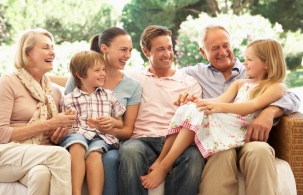 Yes, you are right! Today, we can talk about family.Good morning,teacher!Nice to see you too!Дети повторяют фразы и движения.Yes!!!Учащиеся рассматривают фото.Развитие познавательного интересаПодготовить учащихся к работе на уроке.Подготовить учащихся к работе на уроке.2.Принятие цели урокаПроговаривается цель урока.Ребята какие задачи нам необходимо поставить ,чтобы достичь нашей цели?Итак ,первая наша задача повторить лексику по теме семья.Дети проговаривают.Ответственность.Осознание цели деятельности и планируемого результата.Осознание цели деятельности и планируемого результата.3.Выбор способов и действийThe 1st task for you, look at the screen and repeat after me.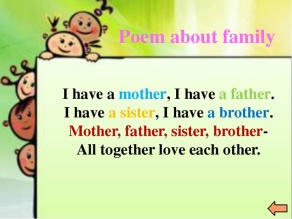 Ребята найдите в стихотворении все слова по теме семья.Lets remember other members of our family.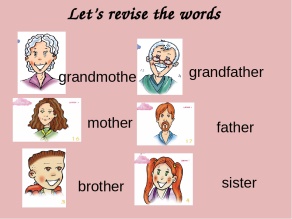 Работа в парахYour task is to make words from the letters.Дети повторяют стих ,за тем читают самостоятельно.Дети находят слова и проговаривают их.Дети повторяют за учителемУчащиеся работают в парах составляя слова из букв(mother,father,sister etc..)Любознательность
Появляется желание рассказать больше и подробнее о своей семье 
Появляется желание рассказать больше и подробнее о своей семье Проверка заданияОцените себя в листочке для самооценки.Учитель проговаривает критерииУченики проговаривают получившиеся слова.Переходим к следующей наши задачи - повторение конструкции «have got» Давайте поиграем в журналиста ,я буду журналистом и буду вам задавать вопросы,а вы будете на них отвечать.Lets play!1. What is your name?2. Have you got a family?3. Have you got a (mother ,a father,a sister, a brother etc…)?4. Is your family big or small?5.Do you like your family?Переходим к следующей нашей задачи – повторение притяжательных местоименийУчитель предлагает детям игру «Пчелка»На доске развешаны цветы- это личные местоимения и пчелы - это притяжательные местоимения.Ребята ваша задача посадить пчелку на нужный цветочек.Работа с учебникомNow open your book at p.38 ex.2Ваша задача выбрать правильное местоимение(read and choose) Now, lets check.На слайде изображены верные слова.Ответы учащихся.Учащиеся по очередно выходят и соединяют притяжат. местоимения с личными.Учащиеся выполняют задания,за тем проверяют правильность и оценивают себя на листке для самооценки.Освоение нового способа деятельности.Освоение нового способа деятельности.Работа с текстом.Read the text about Pacos family.Учитель предлагает рассмотреть картинку в учебнике на стр.31 упр.№ 4Просит вспомнить учащихся кто изображен на картинке в семье Пако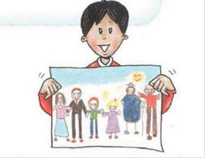 Физ. минутка слушаем песню по теме семья и поем.Дети читают Ответы учащихсяУчащиеся поют песню Come to my house.4.Творческий этапУчитель предлагает сделать схему своей семьи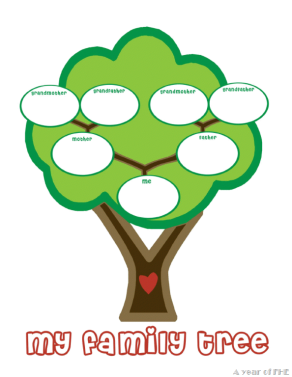 В заготовленный образец вписывают всех членов своей семьи их имена и возрастРазвитие креативных способностейНа данном этапе привлекается личный опыт учащихся и творческие способности. На данном этапе привлекается личный опыт учащихся и творческие способности. 5.Контроль и оценкаTell us about your family.Учитель просит учащихся рассказать о членах своего  семейного древа .Ученики составляют высказывания о членах своей семьи. Представляют их устно.Записывают результат в лист для самооценкиФормирование способности  к самосовершенствованию Оценка достижения планируемого результатаОценка достижения планируемого результата6.РефлексияУчитель благодарит детей за урок и просит прикрепить смайлы к доске если результат был положительный по листу для самооценивания дети прикрепляют улыбающийся смайл если отрицательный грустный смайл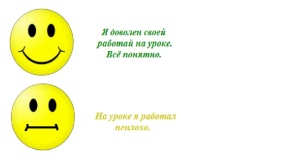 Дети прикрепляют смайлы и прощаются с учителем.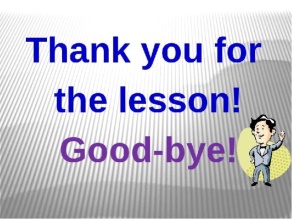 